ملاحظات على واجهة السيرة الذاتية لقسم اللغة الانكليزيةحازم محمد علي التخصص : علم اللغة حليمة اسماعيل ردام   اللقب العلمي : مدرسسندس طالب حسن  اللقب العلمي : استاذ مساعد التاكد من السيرة الذاتية ايقونة CVمحمد ناجي حسين اللقب العلمي : استاذ مساعدميثم على خليفة اللقب العلمي : مدرسنادية احمد فرهود اللقب العلمي : مدرس مساعدهبه مظهر عبد اللقب العلمي مدرسابتهال مراد حسن اللقب العلمي مدرس مساعد ( كتابة وليس م.م ) basiceng20te@uodiyala.edu.iq   9.  اشواق عبد المهدي حسين basiceng13te@uodiyala.edu.iq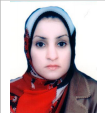 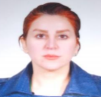 ابتهال مراد حسن				اشواق عبد المهدي حسين